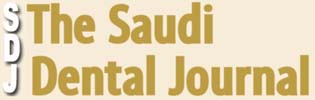 MobileRSS Feeds 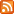 Login Register Register as a GuestRegisterArticles & IssuesArticles In PressCurrent IssuePast IssuesFor AuthorsAuthor InformationPermissionsSubmit a ManuscriptJournal InfoAbout the JournalCareer OpportunitiesContact InformationEditorial BoardReprintsNew Content AlertsSaudi Dental SocietyMore PeriodicalsFind a PeriodicalFind a PortalGo to Product CatalogTop of FormSearch Terms Search within Search Advanced Search Bottom of Form< Previous ArticleNext Article >Articles in Press Article in PressSwitch to Standard ViewSwitch to Enhanced ViewKnowledge and attitude of tobacco use and cessation among dental professionalsK.H. Awan M.K. Hammam  S. Warnakulasuriya x K.H. AwanSearch for articles by this author AffiliationsDepartment of Oral Medicine and Diagnostic Sciences, College of Dentistry, King Saud University, Riyadh, Saudi ArabiaCorrespondenceCorresponding author. Tel.: +966 (1) 467 7422; fax: +966 (1) 467 9018.x M.K. HammamSearch for articles by this author AffiliationsDepartment of Oral Medicine and Diagnostic Sciences, College of Dentistry, King Saud University, Riyadh, Saudi Arabiax S. WarnakulasuriyaSearch for articles by this author AffiliationsOral Medicine, Department of Clinical & Diagnostic Sciences, King’s College London, Dental Institute, United KingdomWHO Collaborating Centre for Oral Cancer, United KingdomPublished Online: January 29, 2015Open AccessDOI: http://dx.doi.org/10.1016/j.sdentj.2014.11.004Open access funded by King Saud UniversityPublication stage: In Press Corrected ProofPublished Online: January 29, 2015Accepted: November 4, 2014; Received: September 7, 2014; 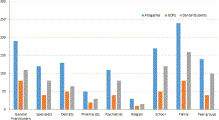 Figure 1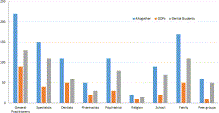 Figure 2Factors reported by the participants to currently assist in smoking cessation.AbstractAimSmoking is the one of the most preventable causes of death worldwide. Dental professionals may play an important role in anti-smoking campaigns. The aim of this study was to evaluate current knowledge of and attitudes toward smoking and its cessation among dental professionals.Materials and methodsThis questionnaire-based study was carried out among general dental practitioners (GDPs) and dental students in Saudi Arabia. The questionnaire was used to collect data on sociodemographic characteristics, knowledge, and attitudes toward tobacco use and cessation. Data were analyzed using SPSS software (version 18.0; IBM) and the Mann–Whitney U-test, with a significance level of p < 0.001.ResultsA total of 342 participants (130 GDPs, 212 dental students) with the mean age of 24 (standard deviation, 5) years participated in the study. One-third (33.8%, n = 44) of GDPs and 30.2% (n = 64) of dental students were smokers; small percentages (GDPs, 9.1% [n = 4]; dental students, 7.8% [n = 5]) were heavy smokers. The majority of participants rated both smoking cessation and prevention together as a very important preventive measure. Families were rated as the most important factor responsible for smoking cessation, whereas general practitioners were rated as the most important factor for providing assistance with cessation.ConclusionMore meaningful participation of dental professionals in tobacco cessation is needed, with implications for related curriculum changes.Keywords: Smoking, Tobacco cessation, Knowledge, Students, Questionnaire studyArticles in Press 